السيرة الذاتية                              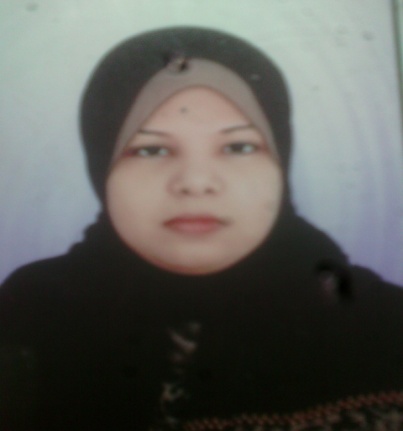 أولا: بيانات عامةالاسم: منال محمد احمدالوظيفة الحالية: مدرس بقسم تمريض الاطفالتاريخ الميلاد: 1/11/1981 م  العنوان: منفلوط ـ أسيوطرقم الموبايل: 01021079610 البريد الالكتروني: manal_ayed@yahoo.comثانيا: المؤهلات العلمية: ثالثا" : التدرج الوظيفي الأكاديمي (الداخلي والخارجي) :رابعا": الخبرات في مجال نظم إدارة الجودة الشاملة :مدير وحدة ضمان الجودة 9/ 2016 حتى 2018 والمدير التنفيذى لمشروع دعم وتطوير الفاعلية التعليمية بالكلية  الأشتراك في لجان الجودة عضو فى لجنة شئون تعليم وطلاب بالكلية 2018عضو فى لجنة شئون البيئة وخدمة المجتمع 2018عضو فى لجنة المختبرات والمعامل 2019 حتى الانعضو فى اللجنة العليا المشرفة على انتخابات اتحاد الطلاب بالكلية 2016نائب المدير التنفيذى لمركز التدريب التمريضي المستمر( وحدة ذات طابع خاص) بالكلية 2017عضو فى المجلس التنفيذى بوحدة ضمان الجودة 2019 حتى الانعضو فى المجلس الادارة بوحدة ضمان الجودة 2019 حتى الانرئيس ومنسق معيار الموارد المالية والمادية 2017 حتى الانحضور دورات تنمية قدرات اعضاء هيئة التدريس مثلالحصول على برنامج اساليب البحث العلمى 2006- Get program methods of scientific research 2006الحصول على برنامج اخلاقيات واداب المهنة 2007الحصول على برنامج مشروعات البحوث التنافيسية المحلية والعالمية 2012الحصول على برنامج مهارات الاتصال الفعال2014الحصول على برنامج تنمية مهارات التفكير الفعال 2007الحصول على برنامج ادارة الفريق البحثى 2009التقويم القائم على المعايير الالكترونيةالحصول على برنامج النشر العلمى 2015الحصول على دورة ICDL  بتاريخ 10 – 6 -2007الحصول على دورة MIS  2014الحصول على دورة التوفل بتاريخ 3 – 6 -2012الحصول على برنامج سلوكيات المهنة 2016الحصول على برنامج مهارات الاتصال فى انماط التعليم المختلفة 2016الحصول على برنامج استخدام التكنولوجيا فى التدريس 2010حضور ورشة عمل بعنوان new rules of promotion and research critiqueالحصول على دورة اعداد المعلم الجامعى 2009الحصول على برنامج research and research appraisal     2011الحصول على برنامج الجوانب المالية والقانونية فى الاعمال الجامعية 2010خامسا": حضور الموتمرات وورش العمل :محلياً ودوليا:  حضور والمشاركة فى اليوم العلمى الاول بكلية التمريض جامعة سوهاج 3/4 /2012حضور والمشاركة فى اليوم العلمى الثانى بكلية التمريض جامعة سوهاج 4/4 /2013حضور والمشاركة فى اليوم العلمى بقسم تمريض البالغين بكلية التمريض جامعة اسيوط 14/11 /2016بعنوان world diabetes dayحضور والمشاركة فى اليوم العلمى الثالث بكلية التمريض جامعة سوهاج 3/4 /2014 بعنوان دور كليات التمريض فى تطوير الخدمات التمريضية فى صعيد مصرحضور والمشاركة فى الموتمر الطلابى الاول بكلية التمريض جامعة سوهاج 2016حضور والمشاركة فى اليوم العلمى الرابع بكلية التمريض جامعة سوهاج 3/4 /2015 بعنوان دور كليات التمريض فى تطوير الخدمات التمريضية فى صعيد مصرحضور والمشاركة فى اليوم العلمى الثانى بكلية التمريض جامعة اسيوط  /2015 بعنوان updates in obstetric and gynecholgical nursing researchحضور دورة تدريبية spss بتاريخ 30/12/2009حضور برنامج تدريبى بالخلو من فيروس c   بتاريخ 18/3/2013 تحت رعاية موسسة مصر الخيرالمشاركة وحضور الموتمر العلمى الثانى بكلية التمريض جامعة بنها 3/5 /2014 بعنوان The newest technology in nursing practice and nursing educationالمشاركة وحضور الموتمر العلمى العاشر بكلية الطب جامعة القاهرة 20/6 /2014 بعنوان human performance in health and disability   حضور والمشاركة فى ندوة تثقيفية بكلية التمريض جامعة سوهاج 12 /2015 بعنوان التسمم الغذائى – الالتهاب الكبدى الوبائى سى – داء السكرىالاشتراك فى أنشطة الأسبوع البيئي بكلية التمريض جامعة سوهاجالمشاركة فى الموتمر العلمى التاسع بكلية الطب جامعة سوهاج 24/4 /2014بعنوانApplied scientific researches , a fact or a fictionحضور ورشة عمل بكلية التمريض جامعة عين شمس بعنوان التحكم فى العدوى 26/11 /2013حضور ورشة عمل بعنوان painful neuropathy and diabetic foot workshop 26/3 /2015بالاتحاد مع Glasgow Caledonian universityحضور ورشة عمل بعنوان diabetic and oral health workshop 24/3 /2015بالاتحاد مع Glasgow Caledonian universityحضور الموتمر بكلية الطب جامعة اسيوط بقسم الجهاز الهضمى 19/11 /2014حضور الموتمر بكلية الطب جامعة اسيوط بقسم الجهاز الهضمى 21/11 /2015حضور الموتمر الدولى الرابع بكلية التمريض جامعة القاهرة /12 /2015بعنوان Future of nursing education : ambition and realityحضور ورشة عمل بكلية التمريض جامعة عين شمس بعنوان critical thinking 11/12 /2013حضور دورة تدريبية ICTP  بكلية العلوم  جامعة سوهاج 14/11 /2007حضور دورة تدريبية بعنوان مهارات الاتصال الفعال بتاريخ 19/3/2014حضور دورة تدريبية بعنوان اليات التدريب على البحث فى قواعد البيانات العالمية بتاريخ 3/4/2015حضور ورشة عمل بكلية التمريض جامعة اسيوط بعنوان new rules of promotion of research critique 11/12 /2014تنظيم و حضور دورة تدريبية بعنوان اعمال الكنترولات وقواعد الرأفة والرفع 5/ 2016حضور دورة تدريبية بعنوان التقويم القائم على المعايير والاختبارات الالكترونية5/ 2015حضور ندوة علمية تحت عنوان فن الاتصال 11بكلية التمريض جامعة اسيوط-2012- حضور ورشة عمل بعنوان " الميثاق الاخلاقي للامتحانات والخاصة بكلية التمريض" في 12\3\2013حضور ورش العمل الاتية:دولياً (إن وجد):    . حضور الموتمر الدولى الثانى والمشاركة فيه  بكلية التمريض جامعة القاهرة 25/3 /2013بعنوانChallenges and opportunities   . حضور الموتمر الدولى والمشاركة فيه  بكلية الطب جامعة اسيوط بالغردقة 25/11 /2015المشاركه فى المؤتمر العلمى الثانى لكليه التمريض – جامعه سوهاج تحت عنوان "Future of Nursing in Upper Egypt in the Light of Past Restrictions and Current Challenges"2013   . حضور اليوم العلمى الثالث بكلية الطب جامعة اسيوط 1 /2016 بعنوان random review of AUHs mortalities in hot areas a start for correction plan.حضور اليوم العلمى الثانى بكلية التمريض جامعة اسيوط بقسم الصحة العامة  4 /2014 بعنوان nanotechnology and nursing   . حضور الموتمر 29 والمشاركة فيه  بكلية الطب جامعة اسيوط 23/12 /2012.   . حضور الموتمر الثامن والمشاركة فيه  بكلية التمريض جامعة الاسكندرية 24/4 / 2012 بعنوان pediatric nursing approaches in chronic illness.   . حضور الموتمر الثالث والمشاركة فيه  بكلية التمريض جامعة بورسعيد 12/11 /2015 بعنوان child safety (celebrating the past, embrasing the future.حضور يوم 11 /2015 باسوان The fourth of socity integrated medicine and sleep disorders حضور الموتمر العلمى الثانى بقسم الامراض العصبية جامعة اسيوط  19/2/2015 بعنوان neonatal neurology from A to Zحضور اليوم العلمى بكلية التمريض جامعة اسيوط بقسم النساء والتوليد  4 /2014 بعنوانthe new issues in infertilityحضور اليوم العلمى الاول بكلية التمريض جامعة اسيوط بقسم النفسية4 /2014 بعنوانinterpersonal relation ships حضور والمشاركة فى الموتمر الدولى الاول لكلية الطب جامعة اسوان 8/3/ 2014حضور يوم 11 /2013 بجامعة اسيوط The second annual conference of socity integrated medicine and sleep disorders حضور اليوم العلمى الثانى بكلية التمريض جامعة اسيوط 4 /2015 In gerontological nursing department بعنوان Alzhiemer's diseaseحضوروالمشاركة فى  اليوم العلمى الاول بكلية التمريض جامعة اسيوط بقسم المسنين  12 /2014 بعنوان immune system and elderyحضور والمشاركة فى الموتمر العلمى الثانى بكلية التمريض جامعة المنيا 4 /2013 بعنوان safety invironment and nursingالمشاركة والحضور فى الموتمر الرابع بكلية التمريض جامعة بنى سويف 4/2014 بعنوان   Improving health care outcomesحضور الموتمر الدولى السابع والمشاركة فيه  بكلية التمريض جامعة حلوان 25/4 /2015بعنوانevolution of nursing : a pathway to excellenceحضور والمشاركة فى الموتمر الدولى الاول لكلية التمريض جامعة اسوان 6/2/ 2016 بعنوان When dream comes true: recent advances in nursing practiceحضور الموتمر العلمى لكلية الطب جامعة اسيوط 9/4/ 2014 بعنوان Fundamentals of endocrine disorders and diabetiesسادسا" : أهم الأنشطة المختلفة التي تتعلق بخدمة المجتمع وتنمية البيئة. المشاركة في انشطة لجنة الموارد المالية بالكلية التى تعقدها الكلية سنويا ضمن انشطة الأسبوع البيئي  لخدمة طلاب الجامعة  كرئيس للجنة 2- عمل ندوات تثقيفية بمستشفى الهلال لاخصائيات التمريض بمحافظة سوهاج  المشاركة في ندوات تثقيفية للامهات بقري مركز المراغة من خلال بروتكول التعاون بين الكلية وجمعية تنمية المجتمع الخاصة بسوهاج المشاركة فى خيمة الاسعافات الاولية بكلية التمريض جامعة سوهاج2016 عضو بالجمعية المصرية للياقة ووالعجز المهنى الشهرة برقم 207 منذ 2014 عمل ندوات تثقيفية بمدرسة شهداء الثورة الابتدائية بمنفلوط  بمحافظة اسيوط بعنوان النظافة الشخصية واهميتها على الصحة لطلاب المدرسة بتاريخ 29/11/2015   عمل ندوات تثقيفية بمدرسة شهداء الثورة الابتدائية بمنفلوط  بمحافظة اسيوط بعنوان التغذية السليمة  فى الاطفال فى سن المدرسة لطلاب المدرسة بتاريخ 6/12/2015 عمل ندوات تثقيفية بمدرسة شهداء الثورة الابتدائية بمنفلوط  بمحافظة اسيوط بعنوان صحة الطفل لطلاب المدرسة بتاريخ 12/2016 عضو فى لجنة تنظيم الاسبوع البيئى بكلية التمريض جامعة سوهاج 2015المشاركة في بروتوكول التعاون بين الكلية ومستشفي الهلال للتامين الصحي والقيام بتدريب الهيئة التمريضية بالمستشفي.عضو فى اللجنة المنظمة للاسبوع البيئى  الخاص بالجامعة 30/3-2/ 4/ 2015المشاركة في فعاليات اليوم العلمي الاول لكلية التمريض جامعة سوهاج 5/2012المشاركة في فعاليات اليوم العلمي الثاني للكلية التمريض جامعة سوهاج4/4/2013المشاركة في فعاليات اليوم العلمي الثاني للكلية التمريض جامعة سوهاج3/4/2014المشاركة في فعاليات اليوم العلمي الرابع للكلية التمريض جامعة سوهاج2/4/2015المشاركة فى خيمة الاسعافات الاولية بكلية التمريض جامعة سوهاج2018 المشاركة فى قافلة تمريضية الى معهد الاورام بجامعة سوهاج 2018المشاركة فى قافلة تمريضية الى قرية ابار الملك بسوهاج 2018حضور الموتمر الدولى الاول على مستوى صعيد مصر بكلية التمريض جامعة اسيوط 2/2020بعنوان quality education and healthسابعا" : المشاركة في مشروعات لدعم التميز بالمؤسسات التعليمية. مديرة وحدة الخدمات الالكترونية بالكلية ابتداء من 1/7/2015 وحتى الان  المدير التنفيذى لمشروع دعم وتطوير الفاعلية التعليمية بالكلية - الاشتراك في عمل بنوك اسئلة الخاص بمشروع التطوير الطلابي بقسم تمريض الاطفالمديرة وحدة القياس والتقويم بالكلية ابتداء من /9/2019  الى 8/ 2020  مشرف قسم تمريض الاطفال من 10/2019 الى 6/2020تعين قائم بعمل رئيس قسم تمريض الاطفال من 7/2020 الى الانالابحاث المنشورة:-محلياً:1- نشر بحث فى مجال تخصص تمريض الاطفال فى المجلة العلمية  التابعة لجامعة الازهر وعنوانهThe Effecte of chronic rheumatic fever on the growth of children in the upper Egypt محلياً: نشر بحث فى مجال تخصص تمريض الاطفال فى المجلة العلمية  التابعة لجامعة اسيوط وعنوانه2-Assessment of Knowledge, Attiude and Practice toward Menstruation among Adolescent Girls at Sohag Cityنشر بحث فى مجال تخصص تمريض الاطفال فى المجلة العلمية  التابعة لجامعة القاهرة وعنوانه3-Effectiveness of Problem-Based Learning versus the Traditional Lecture and Learning Styles of the under graduate Students in Nursing Educationدولى:1- نشر بحث فى مجال تخصص تمريض الاطفال فى الموتمر الدولى  التابع لجامعة القاهرة وعنوانهSelf management program for caring of children with stoma and their mothers نشر بحث فى مجال تخصص تمريض الاطفال فى الموتمر الدولى الاول بكلية التمريض جامعة اسوان وعنوانهGirls and her Mother's Knowledge, Practice and Attitude toward Female Circumcision نشر بحث فى مجال تخصص تمريض الاطفال فى IOSR journals international organization of scientific research(journal of health and nursing science) وعنوانهThe relation between obesity and congenital heart disease in school age children نشر بحث فى مجال تخصص تمريض الاطفال بعنوانEvaluation Effectiveness of Cartoon and Bubbles Distraction Techniques on Relief Pain and fear during Intravenous Injection of School Age Childrenنشر بحث فى مجال تخصص تمريض الاطفال  فى   Journal of American Science 2016;12(7)بعنوانAdolescent Girls’ Communication with their Mothers on Sexual and Reproductive Health Matters among Secondary and Preparatory Schools’ StudentsComparative Study between the Applications of Colostrum versus Alcohol on Cord Separation among NewbornsRelation between Internet Addiction and Sleep Problems among Adolescentsالاشراف على الرسائل العلميةتم تشكيلى فى لجنةالاشراف على رسالة الماجستير الخاصة بالطالبة سمحة عبد الناصر بقسم تمريض الاطفال بجامعة سوهاجWas fine in gnarp on the Master thesis of the student let worshipالمقررات الدراسية التى تم تدريسهاتمريض الباطنى والجراحى عملى الفرقة الاولى بالكلية على مدارتسع سنوات متتاليةتمريض الباطنى والجراحى نظرى الفرقة الاولى بمعهد الفنى للتمريض بالجامعة على مدار تسع سنوات متتاليةتمريض الاطفال عملى الفرقة الثالثة بالكلية على مدار ثمانى سنوات متتاليةتمريض الاطفال نظرى الفرقة الثانية بمعهد الفنى للتمريض بالجامعة على مدار ثمانى سنوات متتاليةتدريس مادة امومة وطفولة نظرى بالمعهد الفنى الصحى بالهلال 2014تدريس مادة امومة وطفولة عملى بالمعهد الفنى الصحى بالهلال2015تدريس مادة امومة وطفولة عملى بالمعهد الفنى الصحى بالهلال2016تدريس مادة تمريض البالغين نظرى بالمعهد الفنى الصحى بالهلالتدريس مادة امومة وطفولة بالمعهد الفنى الصحى بالكوثر2015تدريس مادة امومة وطفولة بالمعهد الفنى الصحى بالكوثر2016تدريس مادة حديث الولادة بالمعهد الفنى الصحى بالكوثرعلى مدار سبع سنوات متتاليةتدريس مادة صحة الطفل نظرى بالمعهد الفنى الصحى بالكوثر على مدار سبع سنوات متتاليةتدريس تمريض الاطفال نظرى بكلية  التمريض بجامعة سوهاجتدريس مادة اخلاقيات المهنة نظرى بكلية  التمريض بجامعة سوهاجتدريس الاتجاهات الحديثة فى التمريض نظرى بكلية  التمريض بجامعة سوهاجتدريس مادة  طرق البحث  نظرى بكلية  التمريض بجامعة سوهاجتدريس مادة طرق المناهج لطلاب التمهيدى ماجستيرتدريس مادة البحوث التمريضية لطلاب التمهيدى ماجستيرتدريس مادة العناية المركزة اطفال لطلاب الماجستير الجزء الثانىتدريس مادة تمريض اطفال متقدم 2لطلاب الماجستير الجزء الثانىتدريس مادة تمريض اطفال متقدم 1لطلاب الماجستير الجزء الاولتدريس مقرر تمريض الاطفال نظرى الفرقة الثانية بالمعهد الفنى الصحى بالكوثر 2019تدريس مقرر تمريض الاطفال نظرى الفرقة الثانية بالمعهد الفنى الصحى بالهلال 2019تدريس مقرر تمريض الاطفال نظرى الفرقة الثانية بالمعهد الفنى للتمريض بالجامعة منذ 2017 الى 2020تدريس مقرر التواصل بين الفريق الصحى نظرى الفرقة الاولى بالمعهد الفنى للتمريض بالجامعة 2020تدريس مقرر اساسيات الجودة والرعاية الصحية نظرى الفرقة الاولى بالمعهد الفنى للتمريض بالجامعة 2020تدريس مقرر اساسيات تمريض تخصصى اطفال نظرى الفرقة الاولى للدبلومة التخصصى بالمعهد الفنى للتمريض بالجامعةمنذ 2018 الى2020تدريس مقرر تمريض تخصصى متقدم 1 اطفال نظرى الفرقة الثانية للدبلومة التخصصى بالمعهد الفنى للتمريض بالجامعة منذ 2018 الى2020تدريس مقرر تمريض تخصصى متقدم 2 اطفال نظرى الفرقة الثانية للدبلومة التخصصى بالمعهد الفنى للتمريض بالجامعة منذ 2018 الى2020تدريس تقيم الصحى ذو علاقة بالتخصص اطفال نظرى الفرقة الثانية للدبلومة التخصصى بالمعهد الفنى للتمريض بالجامعة منذ 2018 الى2020الدرجة العلميةسنة الحصول على الدرجةالجامعة / المؤسسة التعليمية1-  الدكتوراه2/2015بنها2- الماجستير2011ماسيوط3- البكالوريوس 2002 ماسيوطالوظيفةالالتحاق بهااسم المؤسسةاخصائية تدريس علوم التمريض2004معهد فنى تمريض جامعة اسيوط:    مد      معيد بكلية التمريض2006جامعة سوهاج  مدرس   مدرس مساعد بكلية  التمريض2011جامعة سوهاج  مدرس   مدرس بكلية  التمريض2	2015جامعة سوهاج  مدرس  استاذ مساعد بكلية  التمريض2020جامعة سوهاج  ماسم الدورةمكان انعقاد الدورةالتاريخ1بنك المعرفةوحدة الخدمات الالكترونية- كلية التمريض – جامعه سوهاج27-29/8/20172اسس وتطبيقات المعايير الاكاديمية والمعايير المرجعية مركز ضمان الجودة– جامعه سوهاج25-26/12/20183الثقافة المجتمعية للوقاية من الفساد ومكافحته باسلوب التعلم الالكترونى مركز نظم وتكنولوجيا المعلومات– جامعه سوهاجيناير 20194الاختبارات الالكترونيةمركز تطوير نظم تقويم الطلاب والامتحانات - جامعة سوهاج17-18/2/20195GOOAGLE SCHOLARE AND RESEARCH GATEوحدة الخدمات الالكترونية - كلية التمريض – جامعه سوهاج3-4/7/20196Web of scienceمركز المؤتمرات – جامعة القاهرة14-15/ 9/20197رؤية مصر 2020وحدة ضمان الجودة - كلية التمريض – جامعه سوهاج12/ 2/20198مفهوم الجودة ومعايير الجودةوحدة ضمان الجودة - كلية التمريض – جامعه سوهاج19/ 11/20199اعداد المفردة الاختباريةوحدة القياس والتقويم - كلية التمريض – جامعه سوهاج 11/201910بنوك الاسئلةمركزتطوير نظم تقويم الطلاب الامتحانات - جامعه سوهاج 11/201911Strategies to communicate researchOnline - Researcher Academy7-202012التقويم القائم على المعايير والاختبارات الالكترونيةمركزتطوير نظم تقويم الطلاب الامتحانات - جامعه سوهاج5/201513برنامج النشر العلمىمركز تنمية قدرات اعضاء هيئة التدريس – جامعة سوهاج5/201514مهارات الاتصال فى انماط التعليم المختلفةمركز تنمية قدرات اعضاء هيئة التدريس – جامعة سوهاج3/201615سلوكيات المهنةمركز تنمية قدرات اعضاء هيئة التدريس – جامعة سوهاج4/201616اعمال الكنترولات وقواعد الرأفة والرفعوحدة الدمات الالكترونية – كلية التمريض -  جامعة سوهاج5/201617تصميم الاستبيانات وتحليل نتائجهامركزتطوير نظم تقويم الطلاب الامتحانات - جامعه سوهاج12-2016